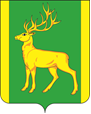 Финансовое управление администрации муниципального образования Куйтунский районП Р И К А Зр.п. КуйтунВ соответствии с Бюджетным кодексом Российской Федерации, руководствуясь Положением о финансовом управлении администрации муниципального образования Куйтунский район, утвержденным постановлением администрации муниципального образования Куйтунский район от  22 марта 2011 года №250,П Р И К А З Ы В А Ю:1. Внести следующие изменения в Порядок применения бюджетной классификации Российской Федерации в части, относящейся к консолидированному бюджету муниципального образования Куйтунский район, утвержденный приказом ФУА МО Куйтунский район от 20.11.2023г. № 58:          1.1 В приложение 2 внести следующие изменения:         1.1.1 строку:заменить строкой:строку:заменить строкой:2.  Настоящий приказ подлежит размещению в сетевом издании «Официальный сайт муниципального образования Куйтунский район» в информационно-телекоммуникационной сети «Интернет» куйтунскийрайон,рф.3. Контроль за исполнением настоящего приказа возложить на начальника бюджетного отдела финансового управления администрации муниципального образования Куйтунский район Шишкину А.Н.Начальник ФУА МО Куйтунский район                                                         Н.А. Ковшароваот12.03.2024г.№№ 16О внесении изменений в Порядок применения бюджетной классификации Российской Федерации в части, относящейся к консолидированному бюджету муниципального образования Куйтунский район, утвержденный приказом ФУА МО Куйтунский район от 20.11.2023г. № 5873001S2100Реализация мероприятий, направленных на развитие  домов культурыПо данному направлению расходов отражаются расходы бюджета муниципального образования, осуществляемые за счет субсидии из областного бюджета на развитие домов культуры73001S2100Финансовое обеспечение на реализацию мероприятий, направленных на развитие домов культурыПо данному направлению расходов отражаются расходы бюджета муниципального образования, осуществляемые за счет субсидии из областного бюджета на реализацию мероприятий, направленных на развитие домов культуры79000S2922Реализация мероприятий, направленных на приобретение оборудования и создание плоскостных спортивных сооружений в сельской местностиПо данному направлению расходов отражаются расходы бюджета муниципального образования, осуществляемые за счет субсидии из областного бюджета на приобретение оборудования и создание плоскостных спортивных сооружений в сельской местности79000S2922Финансовое обеспечение на реализацию мероприятий, направленных на приобретение оборудования и создание плоскостных спортивных сооружений в сельской местностиПо данному направлению расходов отражаются расходы бюджета муниципального образования, осуществляемые за счет субсидии из областного бюджета на реализацию мероприятий, направленных на приобретение оборудования и создание плоскостных спортивных сооружений в сельской местности